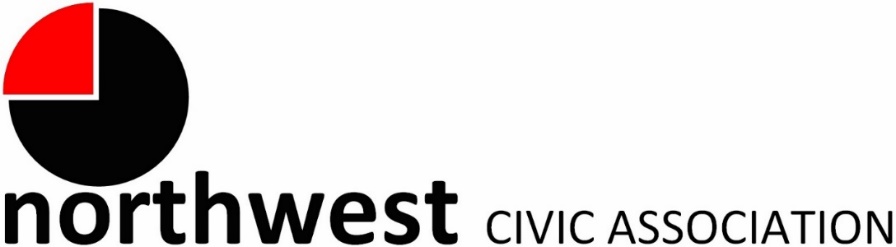 AgendaWednesday, September 6, 2023 – 7:00 PMNorthwest Church of the Nazarene (5707 Olentangy River Road) and ZoomCall to Order/PledgeApproval of MinutesTreasurer’s ReportMembership: City ReportsPolice Department Liaison: Officer Timothy Montgomery (TMontgomery@columbuspolice.org, 614-645-1417)Fire Department: Lt. Jared Wadsworth, (JRWadsworth@columbus.gov), or Lt. Michael Fetch (FetchM@columbus.gov)Neighborhood Liaison: Rebecca Deeds (redeeds@columbus.gov) (For this meeting, we welcome Devin Deal, DDDeal@columbus.gov)Columbus City Council Liaison: Harrison Poku-Yeboah (HAPoku-Yeboah@columbus.gov)Guest Speakers: Amy Densborn, SWACO will talk about the status of recycling in Franklin County, what’s accepted and not accepted, how recycling promotes a healthier environment, where our everyday recyclables go in Ohio to become new products, and how we can go beyond recycling to make a difference.Ray Leard, The Compost Exchange will briefly explain his service.Committee Reports – As neededZoning/Variances – MonicaMORPC Metro Transportation Plan and SURVEY (https://www.morpc.org/2024-2050-metropolitan-transportation-plan/) City of Columbus Bike Plus Plan and SURVEY (https://storymaps.arcgis.com/stories/fa0d7f19855a46f5a67ad741da665439?cover=false&header=false) Development Tracker (https://experience.arcgis.com/experience/39172d7e3b49461e80affb3e639dfc0b)Updates on recent applications (6016 Buffalo Head Trail & 5925 Sawmill) and nearby applications (3535 Olentangy River Rd)New Zoning Applications:919 Old Henderson Rd: requesting rezoning from CPD to AR-1 to build 69 apartment units and council variance to reduce setbacks and screening requirements980 Old Henderson Rd: requesting rezoning from C-2 to AR-3 to build 40 apartment units and council variance to reduce setbacks and screening requirements5335 Harvest St: requesting variance to reduce front building setback by 13'Old BusinessNew BusinessAdjournNew/RenewNew/RenewNew/RenewCharles Eyen & Sherry Crawford-EyenMel MarrahBill Owen